Clinical Research Center (CRC) 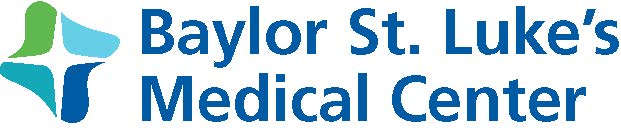 Participant Registration FormTo schedule BSLMC CRC visits, please secure email this form with signed orders (required) and signed consent (if available) to the BSLMC CRC office (BSLMC-CRC@bcm.edu). If you do not receive a confirmation email within two business days, please call 713-798-6024. BSLMC Administrative Approval is required to utilize the CRC.Note: The BSLMC CRC Office is responsible for scheduling CRC research visits. Investigators and study teams may not independently schedule CRC patients. For questions or concerns, call 713-798-6024. PAS please print labels to PR0949 on PRT1, port 10.78.116.230* Note: Social Security number is not required; however, it is helpful in reducing the likelihood of duplicate medical recordsed: 28June2018 - AEsquivelPatient’s First Name:	Last Name:	Middle:Study subject ID:	MRN:Patient’s First Name:	Last Name:	Middle:Study subject ID:	MRN:Patient’s First Name:	Last Name:	Middle:Study subject ID:	MRN:Patient’s First Name:	Last Name:	Middle:Study subject ID:	MRN:Gender:    Male      Female                               Date of Birth:	SSN*:Gender:    Male      Female                               Date of Birth:	SSN*:Gender:    Male      Female                               Date of Birth:	SSN*:Gender:    Male      Female                               Date of Birth:	SSN*:Address:City:	State:	Zip Code:Home phone:	Work phone:Address:City:	State:	Zip Code:Home phone:	Work phone:Address:City:	State:	Zip Code:Home phone:	Work phone:Address:City:	State:	Zip Code:Home phone:	Work phone:IRB # (study account):	Healthy volunteer:     Yes      NoIRB # (study account):	Healthy volunteer:     Yes      NoIRB # (study account):	Healthy volunteer:     Yes      NoIRB # (study account):	Healthy volunteer:     Yes      NoInvestigator name:	Phone # & email:Investigator name:	Phone # & email:Investigator name:	Phone # & email:Investigator name:	Phone # & email:Coordinator name:	Phone # & email:Coordinator name:	Phone # & email:Coordinator name:	Phone # & email:Coordinator name:	Phone # & email:Study visit day/week/number*:	Visit date & time (CST):* As per schedule of eventsStudy visit day/week/number*:	Visit date & time (CST):* As per schedule of eventsStudy visit day/week/number*:	Visit date & time (CST):* As per schedule of eventsStudy visit day/week/number*:	Visit date & time (CST):* As per schedule of eventsVisit day of the week:	Estimated length of visit:Visit day of the week:	Estimated length of visit:Visit day of the week:	Estimated length of visit:Visit day of the week:	Estimated length of visit:Bed Number: 2001	Diagnosis code(s)*:	Z00.6Bed Number: 2001	Diagnosis code(s)*:	Z00.6Bed Number: 2001	Diagnosis code(s)*:	Z00.6Bed Number: 2001	Diagnosis code(s)*:	Z00.6* Please add primary diagnosis if not healthy volunteer* Please add primary diagnosis if not healthy volunteer* Please add primary diagnosis if not healthy volunteer* Please add primary diagnosis if not healthy volunteerPATIENT TYPEPATIENT TYPEPATIENT TYPEPATIENT TYPEWill this visit be covered 100% by the research study?       	Yes     	NoWill this visit be covered 100% by the research study?       	Yes     	NoWill this visit be covered 100% by the research study?       	Yes     	NoWill this visit be covered 100% by the research study?       	Yes     	NoIf no, will insurance verification be needed?      	Yes*    	No - Medicare funded - HIC #:If no, will insurance verification be needed?      	Yes*    	No - Medicare funded - HIC #:If no, will insurance verification be needed?      	Yes*    	No - Medicare funded - HIC #:* If yes, enter insurance information below:Insurance Company Name:	Group Name:	Group #:Insured’s ID #:	Policy #:Claims Mailing Address/phone number:Insurance Company Name:	Group Name:	Group #:Insured’s ID #:	Policy #:Claims Mailing Address/phone number:Insurance Company Name:	Group Name:	Group #:Insured’s ID #:	Policy #:Claims Mailing Address/phone number:Insurance Company Name:	Group Name:	Group #:Insured’s ID #:	Policy #:Claims Mailing Address/phone number:Comments:  Comments:  